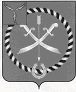 СОВЕТ МУНИЦИПАЛЬНОГО ОБРАЗОВАНИЯ ГОРОД РТИЩЕВО РТИЩЕВСКОГО МУНИЦИПАЛЬНОГО РАЙОНА САРАТОВСКОЙ ОБЛАСТИРЕШЕНИЕот 14 февраля 2020 года № 22-87О проекте решения Совета муниципального образованиягород Ртищево «О внесении изменений и дополненийв решение Совета муниципальногообразования город Ртищево Ртищевскогомуниципального района Саратовскойобласти от 22 февраля 2019 года № 8-34«Об утверждении Правил благоустройства территории муниципального образования город Ртищево»Руководствуясь Уставом муниципального образования город Ртищево, Совет муниципального образования город РтищевоРЕШИЛ:1. Принять проект решения Совета муниципального образования город Ртищево «О внесении изменений и дополнений в решение Совета муниципального образования город Ртищево Ртищевского муниципального района Саратовской области от 22 февраля 2019 года № 8-34 «Об утверждении Правил благоустройства территории муниципального образования город Ртищево»» согласно приложению № 1 к настоящему решению.2. Провести «25» февраля 2020 года в 14 часов 00 минут в центральной библиотеке города Ртищево по адресу: ул. Алексея Громова, д.5 публичные слушания по обсуждению проекта решения Совета муниципального образования город Ртищево «О внесении изменений в Правила благоустройства территории муниципального образования город Ртищево, утвержденных решением Совета муниципального образования город Ртищево Ртищевского муниципального района Саратовской области от 22 февраля 2019 года № 8-34».3. Создать рабочую группу по организации проведения публичных слушаний согласно приложению № 2 к настоящему решению. 4. Настоящее решение опубликовать в газете «Перекрёсток России» и разместить на официальном сайте администрации Ртищевского муниципального района Саратовской области в информационно-телекоммуникационной сети «Интернет».5. Настоящее решение вступает в силу со дня его официального опубликования. 6. Контроль за исполнением настоящего решения возложить на постоянную депутатскую комиссию Совета муниципального образования город Ртищево по жилищно-коммунальным вопросам, строительству, транспорту, связи.Глава муниципального образования                                                                                                       город Ртищево                                                                                                В.В. КаляминЗаместитель главы - секретарь Советамуниципального образования город Ртищево                              С.Ю. Бесчвертная                                                                      Приложение № 1 к решению                                                                                             Совета муниципального образования                                                    город Ртищево                                                                                              от 14 февраля 2020 года № 22-87Р Е Ш Е Н И Е (проект)О внесении изменений и дополненийв решение Совета муниципальногообразования город Ртищево Ртищевскогомуниципального района Саратовскойобласти от 22 февраля 2019 года № 8-34«Об утверждении Правил благоустройства территории муниципального образования город Ртищево»Руководствуясь Уставом муниципального образования город Ртищево, Совет муниципального образования город РтищевоРЕШИЛ:1. Внести в Правила благоустройства территории муниципального образования город Ртищево, утвержденные решением Совета муниципального образования город Ртищево Ртищевского муниципального района Саратовской области от 22 февраля 2019 года № 8-34 следующее дополнение:1.1. раздел 2 Правил благоустройства территории муниципального образования город Ртищево дополнить пунктом 2.23.5 следующего содержания:«Во избежание загрязнения подъездных путей и улиц города должна быть обеспечена очистка или мойка колес автотранспорта при выезде со строительных площадок (мест производства работ). Подъездные пути к строительным площадкам должны иметь твердое покрытие. Запрещается вывоз грязи колесами автотранспорта со строительных площадок на территорию города»».  2. Настоящее решение опубликовать в периодическом печатном издании  «Вестник Ртищевского района» и разместить на официальном сайте администрации Ртищевского муниципального района в информационно-телекоммуникационной сети «Интернет» www.rtishevo.sarmo.ru. 3. Настоящее решение вступает в силу со дня его официального опубликования. 4. Контроль за исполнением настоящего решения возложить на постоянную депутатскую комиссию Совета муниципального образования город Ртищево по жилищно-коммунальным вопросам, строительству, транспорту, связи.Глава муниципального образования                                                                                                       город Ртищево                                                                                                В.В. КаляминЗаместитель главы - секретарь Советамуниципального образования город Ртищево                              С.Ю. Бесчвертная                                                                                             Приложение № 2 к решению Совета муниципального образования                                                    город Ртищево                                                                                              от 14 февраля 2020 года № 22-87Состав рабочей группы по организации публичных слушаний:
Председатель:                   Агишева Н.А. – депутат Совета муниципального образования
                                            город Ртищево;

Члены:                               Шаракеев А.И. - председатель постоянной депутатской 
                                           комиссии по жилищно – коммунальным вопросам,                                           строительству, транспорту, связи; 
                                     
                                           Вилочкова Н.В.– начальник отдела по благоустройству                                                   управления жилищно-коммунального хозяйства и                                              промышленности администрации Ртищевского                                                          муниципального района; 

                                            Костина И.В. – начальник отдела кадровой и правовой
                                            работы администрации Ртищевского муниципального
                                            района (по согласованию);

                                            Совцова И.Н. - консультант отдела кадровой и правовой
                                            работы администрации Ртищевского муниципального
                                            района (по согласованию).                                                                